Przebieg gryGrę rozpoczyna ta osoba, której najszybciej uda się uzyskać sześć oczek na  kostce. Kolejny uczestnik wyznaczany jest zgodnie z kierunkiem wskazówek zegara. Zaczynamy od pola z napisem „START”. Rzucamy kostką, przesuwamy pionek o wskazaną na kostce liczbę oczek i dokańczamy zdanie widniejące na polu, na którym stanęliśmy.Gra toczy się do momentu, kiedy wszystkie pionki znajdą się na polu z napisem „META”.Pole 12 – Brawo! Udało Ci się znaleźć tajemnicze przejście, przejdź mostkiem na                  pole 16.Pole 22 – A to niespodzianka! Posuwasz się o jedno pole do przodu.Na wybranych polach znajdują się „diamenty”. Osoba, która zdobędzie ich    najwięcej, po zakończonej grze wybiera dowolną zabawę, którą chciałaby zrealizować ze swoją rodziną w kolejnym dniu.W trakcie gry, jako diamenty mogą Wam posłużyć np. koraliki, guziki itp. Możecie ustawić je na oznaczonych polach.Bardzo ważną, a w zasadzie najważniejszą zasadą gry jest uważne słuchanie – nie śmiej się z czyjejś wypowiedzi, nie komentuj, nie przerywaj. Słuchaj tak, jak sam chciałbyś być słuchany.Rodzicu, jeśli zauważysz, że dziecko ma trudność z odpowiedzią na któreś z pytań, -pozwól rzucić mu jeszcze raz i odpowiedzieć na inne pytanie.Zasadę tę stosujemy tylko w przypadku, kiedy rodzic zauważy trudność (dziecko nie wie jakiej odpowiedzi udzielić) z odpowiedzią na konkretne pytanie.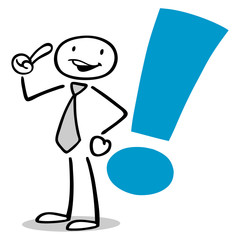 Po zakończonej grze zachęcam do WSPÓLNEGO zrealizowania „nagrody”, refleksji oraz rozmowy. Życzę udanej, rodzinnej zabawy !Już wiem! Nie mogę się doczekać… Najbardziej w sobie lubię… Moje ulubione danie to… Nie lubię w sobie… Z tatą/synem/córką najbardziej lubię robić… Moja ulubiona zabawka to… Moja ulubiona bajka to… Z mamą/córką/synem najbardziej lubię robić… Boję się, gdy… Mój przyjaciel to… Nie potrafię jeszcze… Brawo! Udało Ci się znaleźć tajemne przejście – przejdź mostkiem na pole 16. Gratulacje! Możesz zadać dowolne pytanie jednemu z graczy! Jestem radosny gdy… Marzę o… Chciałbym się nauczyć… Lubię myśleć o… Złoszczę się gdy… Gdybym mógł posiadać jakąś moc, byłoby to… Martwię się gdy… Jestem z siebie dumny gdy… A to niespodzianka! Na Twoim polu znajduje się prezent – posuwasz się o jedno pole do przodu! Gratulacje! Najbezpieczniej się czuję, gdy… Rodzina jest dla mnie… Nie lubię jeść… Mój ulubiony kolor to… Moja ulubiona postać z bajki to… W mojej mamie/dziecku najbardziej lubię… W moim tacie/dziecku najbardziej lubię… Kiedy jestem w domu to najbardziej lubię robić…Opracowała: Aleksandra Mandla - psycholog